GODIŠNJI NARATIVNI IZVJEŠTAJ ZA 2016 GODINU- FEBRUAR, 2017 -Identitet organizacijeCentar za pravnu pomoć ženama (u daljem tekstu: Centar) osnovan je 17.10.1996. godine. Centar je tim aktivistkinja i braniteljica ljudskih prava žena i djevojčica, zastupnica koncepta rodne ravnopravnosti u svim društvenim odnosima. Ideja za osnivanjem bila je rezultat potrebe da se u poslijeratnom periodu pomogne ženama u ostvarivanju osnovnih ljudskih prava. Zenica je u ratnom i poslijeratnom periodu bila jedan od centara u kojima su boravile izbjeglice i raseljene osobe, a mnoge od njih nisu imala osnovna lična dokumenta, imovinu niti sredstva za život. Kroz godine koje su slijedile osluškivale smo potrebe žena za ostvarivanjem i/ili zaštitom prava te svoj rad i programsku orijentaciju prilagođavale njima.Misija,vizija, strateški ciljeviŠTA radimo? - Naša misija: 
Misija Centra je promocija i unapređenje koncepta rodne jednakosti na svim društvenim nivoima i u svim društvenim odnosima.ČEMU težimo? - Naša vizija:
Centar nastavlja samostalno i u savezništvu sa srodnim organizacijama direktno utiče na korekciju i unapređenje integrisane javne politike rodne ravnopravnosti i senzibilizira profesionalce da djeluju poštujući ženska ljudska prava.
Opći cilj:
Zaštita, unapređenje i promocija ljudskih prava žena i rodna ravnopravnost.Specifični strateški ciljevi:Direktna podrška ženama u pristupu pravdi i ostvarivanju prava kroz pravedan tretman pred pravosudnim i servisnim institucijama, a koji uvažava specifične probleme ženaCentar se i dalje razvija u regionalno prepoznatljivu i uticajnu think tank organizaciju u oblasti ljudskih prava žena i djevojčicaUvođenje i osiguravanje standarda rodne ravnopravnosti u kreiranju i primjeni javnih i institucionalnih politikaŽene, djevojčice i mladi informirani, rodno osviješteni i ohrabreni da se suoče s retrogradnim tendencijma i neokonzervativizmom u društvuPodručje radaOsnovna djelatnost je pružanje besplatne pravne pomoći ženama i djevojčicama u ostvarivanju prava i pristupa pravdi. Centar radi na promociji ljudskih prava žena i poduzima mjere za eliminaciju svih oblika diskriminacije žena. Iz gore navedene primarne programaske aktivnosti, potreba žena, okolnosti i konteksta u kojem žive,  razvili su se i drugi programi:Monitoring rada pravosuđa (sudova i tužilaštva) u procesuiranju predmeta seksualnog i rodno zasnovanog nasilja Praćenje primjene pravnih propisa, Učestvovanje u ili iniciranje donošenja izmjena i dopuna postojećih zakonskih rješenja i/ili predlaganje novih, sa posebnim naglaskom na one koji se odnose na ravnopravnost spolova, nediskriminaciju žena i borbu protiv nasilja, Učešće u radu radnih grupa sa predstavnicima/cama institucija sistema nadležnih za suzbijanje nasilja nad ženama i unapređenje ljudskih prava općenito,Predlaganje programskih mjera u saradnji sa predstavnicima/cama institucija sistema nadležnih za suzbijanje nasilja nad ženama,Učestvovanje u i/ili pokretanje inicijativa za donošenje sistemskih rješenja za unapređenje kvaliteta života i ostvarivanja prava žena i djevojčica, Specijalizirani edukativni programi za žene, djevojke i mlade, Informativno-edukativne kampanje,Učestvovanje u radu mreža i inicijativa drugih NVO i dr. ProgramiDirektna podrška ženama u pristupu pravdi i ostvarivanju prava kroz pravedan tretman pred pravosudnim i servisnim institucijama predstavlja centralni program Centra za pravnu pomoć ženama. Ovaj program je u 2016. godini doživio ekspanziju. Naša namjera je bila da besplatnu pravnu pomoć učinimo dostupnom što većem broju marginaliziranih i ranjivih grupa. Na na osnovu egzaktnih pokazatelja i sistema ranog upozoravanja na diskriminatorne trendove kršenja ljudskih prava Centar je javno reagovao i djelovao na oblikovanje javnih politika. Kao član Anti – diskriminacionog programa (AD program) pod nazivom ''Jednakost za sve: koalicija civilnog društva u borbi protiv diskriminacije'', Centar je u 2016. godini uspješno zatvorio prvi ciklus i započeo sa realizacijom drugog ciklusa svog programa Zagovaranje i podrška efektivnoj provedbi Zakona o zabrani diskriminacije BiH.Tokom 2016. godine Centar je pratio i zagovarao primjenu i korištenje dostupnih zakonskih rješenja, pokretale inicijative i predlagale nova zakonska rješenja u skladu sa društvenim trendovima i potrebama, sve s ciljem osiguravanja ravnopravnog uživanja prava pred sudovima i servisnim institucijama.U prvoj polovini 2016. godine u okviru Programa za osnaživanje žena, oblast zaštite od nasilja, Centar je okončao proces konsultacija sa predstavnicima/cama institucija i ciklus pravnog opismenjavanja građanki ali i građana na temu prevencije i suzbijanja nasilja. Prijedlozi predstavnika/ca institucija i građana/ki, te sprovedeno istraživanje na temu novog pojavnog oblika u izvršenju nasilja, bili su korišteni od strane članova/ica Radne grupe. Radna grupa usvojila je plan sa prijedlozima mjera koje je neophodno poduzeti u cilju sankcionisanja počinitelja nasilja nad ženama i djece putem Interneta i mobilne telefonije.U okviru Programa za unapređenje prevencije i suzbijanja rodno zasnovanog nasilja Centar je nastavio sa monitoringom rada sudova, radi praćenja standarda rada i pristupa žrtvama spolno i rodno zasnovanog nasilja (udaljem tekstu: SRZN). U saradnji sa Fondacijom Udružene žene iz Banja Luke Centar je sproveo monitoring suđenja na općinskim i kantonalnim, odnosno, osnovnim i okružnim sudovima u BiH, vodio dijalog sa pravosudnim institucijama, jačao kapacitete.. Cilj provedenih aktivnosti usmjeren je na ostvarenju poboljšanog odgovora pravosudnog sistema u oblasti zaštite i podrške ženama žrtvama SRZN i borbi protiv nekažnjivosti počinitelja.U okviru Programa Izgradnje mira Centar je učestvovao u specijaliziranim treninzima, oganizovao različite akcije, obilježavao značajne datume u znak sjećanja na stradanja žena u ratu '92'-'95. Struktura organizacijeOrganigram Centra:Članstvo u mrežama i inicijativamaCentar ima članstvo u sljedećim mrežama:Mreža pružalaca besplatne pravne pomoći - Mreža koordinira i jača saradnju između vladinih (9) agencija i nevladinih organizacija (6) koje se bave pružanjem besplatne pravne pomoći. Mreža ulaže u kapacitete pružalaca besplatne pravne pomoći kako bi oni, teorijski i tehnološki osnaženi, pružili što adekvatniju pomoć građankama i građanima BiH.Ženska mreža BiH - Neformalna grupa organizacija civilnog društva i pojedinaca/ki koji/e zastupaju i bave se ženskim ljudskim pravima i podsticanjem rodne ravnopravnosti, a koja promoviše antidiskriminaciju, slobodu odlučivanja, jednakost, nenasilje i antimilitarizam, te prihvata feminističke vrijednosti djelovanja –  mir, solidarnost, povjerenje, zajedništvo, jednakost i različitost.Womennet: Osnovana sa ciljem uspostavljanja bosanskohercegovačke baze o konsultacijama o eliminaciji diskriminacije i društvene isključenosti žena i uključuje identifikaciju niza subjekata (organizacija i ljudi), postojećeg stanja kao i izradu liste ključnih problema koji će se rješavati putem javnozagovaračkih akcija u budućim projektima i aktivnostima. Mreža Womennet služi kao alat kako bi se ostvario veći uticaj na poboljšanje javnih politika u skladu sa ljudskim pravima žena i ravnopravnosti polova.Mreža RING - RING je mreža bosanskohercegovačkih nevladinih organizacija aktivnih u borbi protiv trgovine ljudima. Mreža RING danas ima 11 članica iz 10 bh. gradova.Sigurna mreža - Kao sektorska mreže djeluje u cilju uspostave institucionalnog okvira za djelovanje organizacija civilnog društva koje djeluje u sektoru borbe protiv nasilja u porodici na nacionalnom i regionalnom nivou, kako bi se organizirano pristupilo traženju sistemskih rješenja za borbu protiv nasilja u porodici.Mreža podrške žrtvama/svjedocima u predmetima ratnih zločina, seksualnog nasilja i drugih oblikakrivičnih djela Ze-do kantona – Mreža treba da pruža brzu i efikasnu podršku svim žrtvama i svjedocima. Kako bi se to i ostvarilo žrtve i svjedoke, kroz rad Mreže, upoznajemo sa koracima i procedurama koje omogućavaju da se zna gdje, kada, kome se mogu obratiti i koju vrstu podrške mogu dobiti od institucija/ustanova i NVO. Mreža Account - Antikorupcijska mreža organizacija civilnog društva u BiH. ACCOUNT je mreža nevladinih organizacija, institucija, pojedinaca koji žele zajednički i sistematski raditi na borbi protiv korupcije u BiH. Mreža ACCOUNT će svojim zagovaračkim i konkretnim akcijama kreirati pritisak na bh. vlasti na svim nivoima da ubrzaju antikorupcijske reforme, koje su uostalom i obavezujuće za proces evropskih integracija. Centar je član sljedećih inicijativa:Mir sa žeskim licem - Inicijativa 12 organizacija civilnog društva iz BiH koje su prepoznale važnost zajedničkog nastupa ženskih organizacija u BiH u promociji mira i zagovaranju za donošenje i provođenje mirovnih politika na svi nivoima u BiH. Mir sa ženskim licem je aktivistički ženski pokret koji otvara i vodi proces suočavanja s prošlošću i njeguje kulturu sjećanja na postignuća, iskustva i stradanje žena. Pokret oblikuje društvo u kojem je žena snažna i vidljiva u javnom i političkom prostoru i ravnopravno uključena u stvaranje trajnog mira.Građanke za ustavne promjene - Inicijativa koja se zalaže za Ustav BiH koji će osigurati veću zaštitu ljudskih prava i sloboda, sa posebnim fokusom na rodnu perspektivu. Inicijativa je formirana od strane aktivista/kinja i organizacija iz cijele BiH, koji/e žele da ohrabre sve građane/ke da koriste svoje znanje, energiju i spremnost na uzajamno djelovanje i doprinose ispunjenju ciljeva Inicijative. Inicijativa je neformalna grupa koja okuplja 22 organizacije civilnog društva i aktiviste/kinje koji kontinuirano rade na razumijevanju pojmova pola i roda, mira, slobode i ljudskih prava. Oni su kreirali dokument pod nazivom ,,Platforma ženskih prioriteta za ustavne promjene sa amandmanima na Ustav BiH iz rodne perspektive’’ koji se zalaže za senzibilizaciju i promjene Ustava iz rodne perspective sa vizijom da se ostvari egalitarno i zakonito učešće žena i muškaraca u privatnom i javnom životu u BiH.Donatori u 2016. godiniAktivnosti i rezultati Program Direktne podrške ostvarivanju prava i pristupu pravdiPrethodnih godina evidentirale smo porast u broju zahtjeva od klijentica iz drugih kantona, naročito Srednjo-bosanskog kantona. Imajući na umu ovaj podatak, kao i činjenicu da u Srednjo-bosanskom kantonu ne postoji zavod za pravnu pomoć niti nevladina organizacija koja u svom programu rada ima pružanje besplatne pravne pomoći, Centar je tokom 2016. godine imao terenske urede u ovom kantonu.Mobilni tim Centra dva puta mjesečno pružao je besplatnu pravnu pomoć kroz kancelarije koje su bile smještene u zgradama centara za socijalni rad (u daljem tekstu: CSR) u Vitezu, Bugojnu, Jajcu, Novom Travniku, Travniku, Olovu i u zgradi Općine u Busovači. Od aprila 2016. godine ponovno je, nakon kraće pauze, u funkciji kancelarija Centra u Tešnju, koja je smještena u zgradi JU Centar za socijalni rad u Tešnju.Kako bi olakašale pristup besplatnoj pravnoj pomoći, u saradnji sa JU Centar za socijalni rad iz Zenice pravnice Centra jedanput sedmično besplatnu pravnu pomoć pružaju u kancelariji smještenoj u ovoj instituciji.Kroz Online pravnu pomoć putem web stranice Centra prelazimo kantonalne i regionalne međe i pružamo direktnu pravnu pomoć u pitanjima koja su vezana za tlo Bosne i Hercegovine. Ove godine Online pravna pomoć pored web stranice Mreže pružalaca besplatne pravne pomoći BiH postala je i sastavni dio web prezentacije, ali i servisa Ženske mreže Bosne i Hercegovine.U periodu od 01/01/2016 – 31.12.2016. godine pružene su 2774 usluge besplatne pravne pomoći za 943 korisnice, ali i korisnika. Grafikon 1: Broj korisnika/ca besplatne pravne pomoćiKlijentice su upućene u Centar iz: Centra za socijalni rad 43% Kantonalnog zavoda za besplatnu pravnu pomoć 22%6% iz suda i tužilaštva Općine 4%Policije 7%Samoinicijativno 18%.Naše korisnice i korisnici u naajvećem procentu su nezaposlene osobe i bez redovnih mjesečnih primanja, domaćice, a u dosta manjem omjeru osobe sa minimalnim iznosima mjesečne plaće. Pravna pomoć je pružena u formi usmenog savjeta i sačinjavanja pismenih podnesaka (tužbe, žalbe, zahtjevi, molbe). Od 601 pružene usluge u obliku pismenog podneska, 2% je urađeno putem Online pravne pomoći. Najviše pruženih usluga odnosilo se na oblast porodičnog (72%) i socijalnog prava (20%).Grafikon 2: Usluge besplatne pravne pomoći prema oblasti pravaTabela 1: Usluge besplatne pravne pomoći U nastavku slijedi prikaz vrste zahtjeva za besplatnom pravnom pomoći iz oblasti porodičnog prava.Tabela 2: Vrsta zahtjeva iz oblasti porodičnog prava Kod više od 76% od sveukupnog broja klijentica je u svom životu doživjela neki vid nasilja. Najčešće zastupljeni oblik je kombinovani (fizičko, psihološko i ekonomsko). Grafikon 3: Oblici nasiljaVećina se ne odlučuje za iniciranje krivičnog gonjenja iz straha za vlastiti život, život svoje djece i članova porodice, ekonomske ovisnosti od muža, i/ili nasilje nije primarni problem zbog kojeg su se obratile u Centar. Nasilnik je u većini slučajeva muž ili bivši muž, vanbračni ili bivši vanbračni partner, a vlastiti dom je i dalje najopasnije mjesto za ženu. U ime Centra vršena prijava za KD Nasilje u porodici i KD Izbjegavanje izdržavanja. U ostalim slučajevima klijentice su upućene direktno u Tužilaštvo, MUP i/ili CSR a nakon što su od strane pravnica poučene o pravima i upućene u postupak.Kod 3 od 4 korisnice koje su tokom svog života doživjele neki od gore pomenutih oblika nasilja, evidentirano je da su doživjele i nasilje putem mobilne telefonije i/ili interneta. Ovaj oblik nasilja najčešće je bio izražen kroz upućivanje prijetećih, zastrašujućih, ucjenjivačkih sms poruka, poruka putem Viber ili drugih sličnih aplikacija. Primjer zloupotrebe društvenih mreža, poput Facebook, YouTube, naročito je izražen kod mlađe korisničke kategorije gdje su ove mreže korištene u vršenju nasilja, ugrožavanju dostojanstva i ugleda, kleveti, prijetnjama teškim tjelesnim ozljedama ili ubistvom. Problem u djelovanju na rješavanju ovog oblika nasilja, i za CPPZ kao pružatelja pravne pomoći insitucija koje su obavezne štititi žrtve, je u nepostojanju zakonskih propisa za postupanje.Jedna od CPPZ korisnica bila je žrtvom jednogodišnjeg fizičkog, psihološkog i seksualnog nasilja, a kada je odlučila izaći iz nasilne partnerske veze nasilje se prenjelo u virtuelni svijet kroz prijetnje eksponiranjem privatnih fotografija u javnost, ucjenama, prijetnjama oduzimanja života. Osim pojedinačne pomoći klijenticama Centar je djelovao na rješavanju uočenih sistemskih problema zbog kojih su nam se obraćale/i pojedinke/ci ili grupe. Primjer tome je ukidanje prava samohranim majkama na stalnu novčanu pomoć pod povoljnijim uslovima što je karakteristično za zeničku regiju. Naime, samohrane majke kojima je po osnovu tog statusa ranije priznato pravo na stalnu novčanu pomoć isto se ukida. Razlog za ukidanje prava ovlaštene osobe utemeljile su u činjenici da je po razvodu braka ili prekidu vanbračne zajednice drugi roditelj u obavezi izdržavati svoju djecu, iako sud odnosno centar za socijalni rad ne provjerava da li se takva presuda i izvršava. Djeca najviše trpe štete donošenjem takvih rješenja. Prema problemima sa kojima nam se korisnice iz Srednjobosanskog kantona obraćaju uočen je sličan problem kada je u pitanju ostvarivanja prava na stalnu novčanu pomoć. Prema postojećim propisima i njihovom tumačenju od strane ovlaštenih službenih lica žene ne mogu niti se prepoznaju kao „nositelj porodice“ u procesu ostvarivanja prava na stalnu novčanu pomoć. Pravo na porodiljsku naknadu nije jedinstveno tretirano na teritoriju BiH. Čak ni unutar jedne entitetske jedinice ne postoji jedinstveno rješenje. Zahvaljujući različitim akcijama, od mirnih protesta pred zgradom Vlade ZDK, do sastanaka sa Premijerom ZDK, upućenih dopisa sa ukazivanjem na postupanja koja krše prava porodilja, porodilje u ZDK, bez obzira da li su zaposlene ili ne, ostvaruju ovo pravo. Situacija od jedne do druge kantonalne jedinice u FBiH se razlikuje: tako u Kantonu Sarajevo porodiljska naknada ovisi od činjenice u kojoj od općina porodilja ima prebivalište; u SBK nisu usaglašeni propisi Zakona o radu i Zakona o osnovama socijalne zaštite, zaštite porodice sa djecom koji onemogućavaju ostvarivanja punog iznosa naknade prilikom porodiljskog odsustva – pokrenuti upravni sporovi; do Zapadno-hercegovačkog i Posavskog kantona koji uopšte ne sadrži odredbe koje se tiču zaštite porodice sa djecom.„Podrška Centra za pravnu pomoć ženama puno mi je pomogla i puno mi znači. One su mi pomogle da ja i moja djeca ne budemo gladnii žedni. Pomogle su mi oko priključenja struje, budući da smo ja i moja djeca 6 godina živjeli bez struje. Djeca su pisala zadaću i učila u mraku, ili pod svijećom. Ja sam veš prala na ruke jer iako imam mašinu nisam je mogla uključiti jer nije bilo struje. Hrana koju sam dobijala od drugih ljudi mi se kvarila jer nisam mogla uključiti frižider. Nisam mogla ići i tražiti posao ili pomoć jer mi lična karta nije važila, a gdje god da bi otišla prvo su mi tražili ličnu kartu. Također, Centar za pravnu pomoć ženama pomogao mi je da dobijem novu ličnu kartu, jer staru nisam mogla zamijeniti zbog toga što nemam kuću niti stan, pa se nemam gdje prijaviti kao podstanarka. Sadašnji stanodavac me nije mogao prijaviti na svojoj adresi jer nema riješene imovinskopravne odnose koji se tiču kuće u kojoj živimo ja i moja djeca. Puno mi znači postojanje Centra za pravnu pomoć ženama jer im se mogu uvijek obratiti, za sve što mi treba, od toga kako da platim račun za struju do toga da mi sačine molbu za novčanu pomoć ili žalbu na odluke organa socijalne zaštite. Moja djeca stalno pričaju o tome ko su te osobe iz Centra za pravnu pomoć ženama i da su im zahvalni kako za struju tako i za neke sitnice, od školskog pribora do novogodišnjih paketića. Centar za pravnu pomoć ženama mi je podrška i pomaže mi i sada. Trenutno vodim postupak pred Ministarstvom i Centrom za socijalni rad u Zenici, a koji se odnosi na ukidanje stalne novčane pomoći, koji mi je bio jedini izvor finansiranja. Centrom za socijalni rad mi je ukunuo pravo na stalnu novčanu pomoć, jer me ne smatra samohranom majkom. Ministartvo je uvažilo žalbu koju mi je sačinio Centar za pravnu pomoć ženama, pa se nadam da ću od sljedeće godine opet imati pravo na stalnu novčanu pomoć u visini od 140,00 KM, koja bi mi puno pomogla u egzistenciji. Najvažnija mi je podrška kada pravnice i z Centra zajedno sa mnom idu u institucije, jer sam neuka i  polupismena. Kada su one iz Centra sa mnom lakše mi je, jer znam da će se službenici iz institucija drugačije ponašati prema meni i znamda ću ostvariti neko pravo. Osjećam da imam zaštitu u njima. Posebno mi je bilo značajano kada su bile sa mnom u vrijeme kada je moj bivši vanbračni partner počinio radnje nasilja u porodici. Bila sam izgubljena, i u strahu za život, kako svoj tako i mldb. djece. Uz njihovo posredovanje i pomoć pred policijom, bivšem partneru su izrečene zaštitne mjere zabrane približavanja  i zabrane uznemiravanja. Ja se osjećam bolje, sretnije jer znam da postoji neko ko brine o ženama koje su u stanju potrebe. Sigurna sam u sebe zato što imam podršku od Centra za pravnu pomoć ženama. Znam, da iako sam samohrana majka troje mldb. djece da im se mogu obratiti za bilo koji problem i da će mi one pomoći. To me čini sretnom a moju porodicu sigurnom. Sada me više ni komšije ne tretiraju kao beskućnicu i onu koja „živi u mraku“. Iako smo ja i moja mldb. djeca i dalje u stanju socijalne potrebe, naš život se promijenio na bolje.“ – lična priča jedne od korisnica besplatne pravne pomoći  Još jedan od uočenih problema od korisnice koja je podijelila ovu ličnu priču je pitanje izdavanja ličnih dokumenata. Obzirom da je podstanarka i nema vlastitu imovinu, u postupku obnavljanja validnosti lične karte susrela se sa problemom da centar za socijalni rad, kao nadležni organ socijalne zaštite, ne može navesti svoju adresu kao adresu korisnice jer je to pravo rezervisano samo za osobe koje su smještene u ustanove socijalne zaštite.Centar je obavio i zastupanje na sudu u jednom predmetu, dok je broj posredovanja i zastupanja klijentica pred servisnim institucijama znatno veći.Korisnici besplatne pravne pomoći bila su i djeca.Tabela 3: Djeca korisnici besplatne pravne pomoćiPraćenje i zagovaranje za primjenu i korištenje dostupnih zakonskih rješenja bio je redovni zadatak tima Centra. Osim toga, Centar je bio dio radnih grupa, kao inicijator ili učesnik, za:Izradu prijedloga na amandmane Zakona o parničnom postupku FBiH kako bi se žrtvama seksualnog nasilja u ratu kao zaštićenim svjedocima omogućio pristup pravima i pravdi (pravo na kompenzaciju)Izrada prijedloga za izmjene krivičnog zakonodavstva u svrhu kažnjavanja počinitelja nasilja nad ženama i djecom u čijem izvršenju se koriste Internet i mobilna telefonijaIzrada Zakona o pomoći i novčanoj naknadi za žrve trgovine ljudima u FBiHIzmjene Zakona o penzijsko-ivalidskom osiguranju – usaglašavanje sa odredbama Porodičnog zakona i Zakona o nasljeđivanju u procesu obezbjeđivanja jednakih prava za bračne i vanbračne partnere na porodičnu penziju.Program – Zagovaranje i podrška efektivnoj provedbi Zakona o zabrani diskriminacije BiHNaziv projekta:  Ka poboljšanju pristupa pravdi žrtvama  diskriminacijeSpecifični ciljevi projekta Omogućiti žrtvama diskriminacije dobijanje direktne podrške i besplatne pravne pomoći Informisati građanstvo u ZDK i SBK o BPP za žrtve diskriminacijeUticati na sprovođenje antidiskriminatornih politika i proaktivan pristup državnih službenika i uposlenih u javnim i servisnim institucijama u prevenciji i eliminaciji diskriminacije.Besplatna pravna pomoćOd jula 2016. godine sve osobe koje smatraju da su žrtve diskriminacije besplatnu pravnu pomoć i savjetovanje mogu dobiti i u terenskoj kancelariji CPPZ u Travniku, zgrada JU Centar za socijalni rad, i to dva puta mjesečno. Osim toga, besplatnu pravnu pomoć žrtve diskriminacije mogu dobiti i u glavnoj kancelariji CPPZ u Zenici, kao i online, putem linka na web stranici CPPZ: http://www.cenppz.org.ba/index.php/online-pravna-pomoc U toku 2016 godine u okviru besplatne pravne pomoći za žrtve diskriminacije, 55 osoba je dobilo usluge besplatne pravne pomoći. Pokrenuto je 20 predmeta u kojima je utvrđeno postojanje diskriminacije:U drugoj polovini 2016. godine za pomoć nam se obratila korisnica kod koje je utvrđeno postojanje osnova mobinga koju vrši poslodavac. Pravni tim CPPZ intenzivno je radio na prikupljanju i analizi dokumentacije kako bi se stvorili uslovi za pokretanje postupku, a u 2017. godini očekuju se prvi konkretni koraci.Konsultacije i rad na strateškim slučajevimaU februaru 2016. godine, u svrhu kreiranja preporuka za unaprijeđenje zaštite žrtava diskriminacije, organizovan je okrugli sto Diskriminacija – iskustva i izazovi, uz učešće gostujućih panelista iz oblasti visokog školstva, sudstva, direktne zaštite žrtava diskriminacije i učešće Institucije ombudsmena za ljudska prava BiH. Na okruglom stolu promovirana je neophodnost angažamana svih aktera kako bi žrtve diskrkiminacije ostvarile zaštitu. Jedan od zaključaka tiče se neophodnosti insistiranja na otvorenom socijalnom dijalogom u koji bi se aktivno uključile sve relevante institucije, OCD i zainteresovani građani/ke, s ciljem jačanja svijesti javnosti o značaju suzbijanja diskriminacije, upoznavanja sa pojavnim oblicima diskriminacije,  dostupnim mehanizmima zaštite i stimuliranju korištenja tih mehanizama. Prisustvovalo je 37 osoba.Sa partnerima iz „Koalicija – Jednakost za sve“ organizovale smo konsultacije u cilju razmatranja daljih koraka i mogućnosti za otklanjanje diskriminatorne prakse prema vanbračnim partnerima koji ne mogu ostvariti pravo na porodičnu penziju. Na prijedlog Centra Institucija Ombudsmena za ljudska prava u BiH podnijela je Inicijativu za donošenje Zakona o dopuni Zakona o PIO/MIO prema kojem bi isti bio usklađen sa Porodičnim zakonom i Zakonom o nasljeđivanju koji izjednačava prava bračnih i vanbračnih partnera. Novi Zakon o PIO/MIO je u proceduri, ali i dalje se diskriminatorno odnosi prema ovom pitanju jer je u Nacrtu propušteno unošenje dopuna koje bi omogućile jednakopravno uživanja prava bračnih i vanbračnih partnera na porodičnu penziju.Poduzeti su i koraci na monitoringu primjene upute Ministarstva zdravstva Zeničko-dobojskog kantona za unificirano označavanje zdravstvenih legitimacija osoba oštećenog sluha na nivou cijelog ZDK. U namjeri da se ovaj model prenese i u druge zajednice, na području 6 općina Srednjo-bosanskog kantona kroz 17 posjeta/sastanaka sa predstavnicima/cama institucija, službi, ustanova, udruženja obavile smo mapiranje stanja, nakon čega će biti izrađena integralna analiza stanja na nivou ZDK i SBK.U decembru 2016. godine održan je sastanak sa Institucijom Obudsmena za ljudska prava BiH. Tokom sastanka posebno je ukazano na potrebu snažnijeg djelovanja u cilju osiguranja uživanja prava po osnovu penzijsko-invalidskog osiguranja vanbračnih partnera s obzirom da trenutni propisi ne predviđaju ovu mogućnost, ali razgovarano i o drugim uočenim sistemskim problemima. Sastanak je završen uz konstataciju da je važno jačati saradnju Ombusmena sa civilnim društvom, kao i da organizacija ovakvih sastanaka u cilju razmjena informacija, kao dio konsulatitvnog procesa trebaju biti sastavni dio svakodnevnih aktivnosti.Promocija i informisanjeOdržano 2 promotivne radionice u SBK kantonu na kojima je prisustvovalo ___1 osobaOdržane __ ulične akcijeDistribuirano  500 lifleta i 150 plakata i drugog promotivnog materijalaRealizovane 2 radio emisija i objavljeno više radio prilogaProgram - Osnaživanje ženaNaziv projekta: Iskorak prema poboljšanoj zaštiti od nasiljaSpecifični ciljevi:Ženama pružiti osnovno znanje iz oblasti prepoznavanja i reagovanja na nasilje, mehanizmima i mjerama zaštite Pružiti bazično pravno opismenjavanje i savjetovanjeZagovarati za zakonsko sankcionisanje nasilja koje se čini putem internta i mobilne telefonijeAktivnosti u okviru ovog projekta omogućile su da izvršimo procjenu efikasnosti postojećeg institucionalnog odgovora na nasilje nad ženama i nasilje u porodici, sa posebnim fokusom na nasilje koje se izvršava upotrebom modernih informaciono-komunikacionih tehnologija (IKT).Prvo istraživanje u BiH na temu prepoznavanja nasilja sa akcentom na IKT nasiljeIstraživanje sprovedeno na uzorku od 300 ispitanica/ka pokazalo je da nasilje nad ženama sve više razumiju kao krivično djelo, a ne kao prekršaj javnog reda i mira ili privatna stvar. Međutim, upoređujući starosnu dob ispitanica/ka rezultati odgovora na ovo pitanje pokazaju da svaka četvrta osoba starosti do 25 godina ne misli da je nasilje nad ženama krivično djelo, što ukazuje na potrebu stalnog edukativnog rada sa mladima. Čak 96,3%ispitanica/ka prepoznaje prijeteće, uvredljive sms poruke i druge sadržaje koji se razmjenjuju putem IKT kao virtuelno nasilje, i njih 92% smatra da se prijetnje, zastrašivanje i ucjene u virtuelnom ostvare i u stvarnom svijetu. Međutim samo 18% ispitanica/ka zna da niti jedan zakon u BiH ne sankcioniše direktno od IKT nasilja. Ispitanice/ci prepoznaju policiju kao instituciju kojoj se mogu obratiti za pomoć, ali dalji koraci za gonjenje počinilaca tu se najčešće i zaustavljaju. Razlog tome je nepostojanje zakonskog uporišta za djelovanje i policije i bilo koje druge institucije, poput centra za socijalni rad, tužilaštva, suda.Pravni priručnik sa analizom problema IKT nasiljaUporedo sa ovim procesom za našu glavnu ciljnu grupu-žene, pripremile smo Pravni priručnik sa informacijama o specifičnim pravima iz oblasti porodičnog prava, socijalne zaštite i zaštite od nasilja, pripremljen u formi pitanje-odgovor, uz prikaz slučajeva iz prakse CLAW, sudske  prakse i prakse centara za socijalnu rad, uz navođenje potrebne dokumentacije za ostvarivanje određenog prava. Pravni priručnik dobille/i su sve/i učesnice/ci informativno-pravnih radionice pod nazivom „Upoznaj, zapamti, koristi“. Zainteresiranost za Pravnim priručnikom bila je ogromna, te je isti distribuiran drugim ženskim NVO, putem mreža, sastanak, konferencija i online. Konsultativni procesNaš odgovor na uočeni problem bio je je organizovanje procesa konsultacija: 12 konsultativnih sastanaka u svih 12 općina ZDK, u kojima je učestvovalo 86 predstavnika/ca institucija, 55 žena i 31 muškarac, i to: policije, centara za socijalni rad/općinskih službi za socijalnu zaštitu, suda, tužilaštva, zdravstvenih i obrazovnih institucija, medija, nevladinih organizacija, Ministarstva za pravosuđe i upravu ZDK, Ministarstva za rad, socijalnu politiku i izbjeglice ZDK, Ministarstva za ljudska prava i izbjeglice BiH.  Sa predstavnicama/cima institucija na nivou ZDK sa kojima smo podijelile rezultate istraživanja i povele diskusiju na temu iznalaženja rješenja za problem izvršenja nasilja putem IKT, što uključuje savremene uređaje kao alate izvršenja djela nasilja. Učesnici/ce u ovom procesu izjavile su da je hitno potrebno raditi na rješavanju ovog problema zbog „opasnosti ovog problema i ozbilnjosti posljedica“. Izostanak odgovora i reakcije na IKT nasilje uposleni u institucijama vide u nepostojanju zakonskog utemeljenja, „siromašnim“ stanjem ljudskih i tehničkih kapaciteta, problemu dokazivanja, kao i nedovoljnom senzibiliziranošću i edukacijom. Ograničenost pristupa informacijama telekomunikacijskih operatera dodatno otežava situaciju, kao i nepostojanje mehanizma praćenja, odnosno, evidencije korisnika/ca telekomunikacijskih kartica. Radna grupa za izradu prijedloga rješenja zakonskog sankcionisanja počinitelja IKTKako bi detaljnije razložili problem IKT nasilja CLAW je formirao radnu grupu čiji rezultat je dokument Plan akcije za prevenciju, suzbijanje i krivično sankcionisanje djela IKT nasilja. Ponuđena rješenja članice/članovi radne grupe vide kao prekretnicu u rješavanju ne samo djela IKT nasilja nad ženama, već i u rješavanju drugih krivičnih djela u čijem se izvršenju koriste IKT. Rad radne grupe predstavlja početak djelovanja Inicijative za zakonsko sankcionisanje djela nasilje u čijem izvršenju se koriste informaciono-komunikacione tehnologije, koja je potekla iz ZDK. Višednevna diskusija, razmjena iskustava i mišljenja rezultirala je donošenjem zaključaka koji trebaju usmjeriti budući rad kako bi se pronašla najbolja rješenja za probleme koji su prepoznati a kako bi se postigli željeni rezultati, odnosno prepoznali i zaštitili od IKT nasilja, a što podrazumjeva sljedeće:Izmjeniti i dopuniti Krivični zakon F BiHKontrola telekomunikacijskih sredstava Jačanje institucionalnih kapaciteta Podizanje svijesti.Informativno-edukativne radionice za ženeU okviru ovog programa organizovano je 16 informativno-edukativnih radionica na kojima su učestvovale 232 osobe, 222 žene i 10 muškaraca. Učešće u radionicama, pored građanki/građana, uzeli su predstavnici/e NVO, obrazovnih institucija, institucija socijalne zaštite, medija, mladih. Informativno-pravne radionice su ponudile učesnicima ne samo informacije o prepoznavanju i načinima zaštite od nasilja, već i informisanje o specifičnim pravima iz oblasti porodičnog prava i socijalne zaštite. Pored informativnog karaktera, radionice su imale i uticaj na svijest i poimanje učesnika o korištenju interneta i skrivenim opasnostima i zloupotrebama, te načinima reagovanja u slučaju da dožive ili da poznaju nekoga ko je doživio nasilje putem mobilne telefonije i Interneta, posebno ako su u pitanju djeca.Učesnice/ke radionica pitali smo:Koje je tvoje najvažnije iskustvo sa radionice?Internet i virtuelno nasilje je tema koja mi se najviše dopala zbog primjera koji su bili konkretni i korisni. Bilo bi dobro da se i šira javnost upozna sa nekim činjenicama.Da je potrebno više podizati svijest o nasilju nad ženama i virtuelnom nasilju koje je gore od stvarnog zbog elemenata neizvjesnosti.Najvažnije iskustvo je to da je podignuta svijest o tome koliko je bitno prijaviti bilo kakvu vrstu nasilja. Naročito mi se dopala tema o nasilju koje se u posljednje vrijeme dešava putem interneta i koliko je bitno zaštiti i djecu od takvog načina manipulisanja.Da li je potrebna zaštita od virtuelnog nasilja? Ako da zašto?Potrebno je, jer i sama sam više puta bila napadnuta preko društvenih mreža.Da, jer o temama vezanim za internet, virtuelni svijet i nasilje se globalno šuti a izražajan je problem, posebno za mlade generacije.Da, jer su opasnosti velike i jer je to najdostupniji način maltretiranja.Naravno, iz razloga što je virtuelno nasilje u porastu i može preći u realan svijet a odbrambenih mehanizama kao i da nema.Da, zato što je to isto kao i stvarno nasilje, jer svako nasilje je nasilje.„Kaznene odredbe, iako nisu sve primjenjene, vjerujem da mijenjaju svijest“  – stav jedne od učesnica radionica.Zbir 12-mjesečnog procesa predstavljen je na Press konferenciji, kojom prilikom je prezentirana i brošura sa informacijama o realizovanim aktivnostim, uz najavu da će ova tema u budućem periodu zahtjevati intenzivni angažaman svih relevatnih stakeholdera i interesnih grupa, širi zagovarački proces i konsultacije a sve u cilju kreiranja i prihvatanja zakonskog rješenja za sankcionisanje djela IKT nasilja. Program: Unapređenje prevencije i suzbijanja rodno zasnovanog nasiljaNaziv projekta: Unapređenje prevencije i suzbijanja rodno zasnovanog nasilja u BiHSpecifični cilj:Poboljšan odgovor pravosudnog sistema u oblasti zaštite i podrške ženama žrtvama rodno zasnovanog nasilja i borbi protiv nekažnjivosti počinitelja, na nivou entiteta (FBiH i RS i BD BiH)Monitoring krivičnih postupaka u predmetima SRZNRad Centrovog tima tima bio je usmjeren na 8-mjesečni proces monitoringa suđenja u krivičnim postupcima, prekršajnim postupcima i izrečenim zaštitnim mjerama u predmetima seksualnog i rodno zasnovanog nasilja. Visoko sudsko i tužilačko vijeće BiH (VSTV BiH) je podršku i preporuku sudovima u BiH da omoguće nesmetan monitoring krivičnih postupaka, čime je sa 6 općinskih, odnosno, kantonalnih sudova u FBiH formalno obnovljena saradnja potpisivanjem Protokola o saradnji i održavanjem sastanaka sa predsjednicima/cana sudova. Stav VSTV BiH je da je provođenje ovih aktivnosti u skladu sa Strategijom za reformu sektora pravde u BiH, te da doprinosi jačanju saradnje organizacija civilnog društva i institucija države, a time i povjerenju javnosti u pravosudni sistem.Monitoring je vršen na 9 sudova: općinskim sudovima u Zenici, Bugojnu,  Kaknju, Mostaru, Orašju i Tuzli, te kantonalnim sudovima u Zenici, Mostaru i Tuzli. Nalazi praćenja rezutiraće analitičkim izvještajem koji će svojim zaključcima i preporukama doprinjeti poboljšanju platforme institucionalne zaštite u predmetima SRZN, a široj javnosti biće dostupan početkom 2017. godine.U saradnji sa partnerskom Fondacijom „Lara“ iz Bijeljine, bile smo dio monitoring tima za praćenje krivičnih predmeta koji se odnose na trogovinu ljudima. Ovi predmeti su prćeni na sudovima u FBiH.Izgradnja kapacitetaMonitoring krivičnih postupaka u predmetima SRZN dio je zajedničkog projekta Centra i Fondacije Udružene žene iz Banja Luke. Projektni tim je ulagao u izgradnju kapaciteta timova koji su vršili monitoring, partnerskih organizacija, braniteljica ljudskih prava žena:Team building i izgradnja kapaciteta monitoring timova za praćenje krivičnih postupaka u predmetima SRZNSrednjoročni sastanci monitoring timova o procesu monitoringa, poteškoćama, specifičnim slučajevima, trendovima, iskustvima saradnje sa sudovima tokom monitoringaRadionica izrade Plana zagovaranja i izgradnju zagovaračkih kapaciteta.Ovi treninzi pomogli su dodatno osposobljavanje monitoring timova, članice partnerskih organizacija, braniteljice ljudskih prava žena, za zagovaranje u oblasti poboljšanja prevencije i suzbijanja SRZN, a na osnovu argumenata prikupljenih monitoringom sudskih procesa nasilja nad ženama. Plan zagovaranjaIzrađen je nacrt Plana zagovaranja sa 3 definisana dugoročna cilja:Unapređenje zakonodavnog okvira i osiguranje njegove provodivosti;Jačanje kapaciteta sudija, tužilaca, policijskih službenika, službenika centara za socijalni rad, zdravstvenih radnika (u daljem tekstu: ovlaštena lica ili OL);Unapređenje postojećeg sistema pravne i psihološke podrške žrtvama.Svaki  od ciljeva sadrži i nekoliko podciljeva, definisane aktivnosti, ciljane grupe, saveznike i ključne nosioce. Ovim Akcionim planom želi se kroz sprovođenje zagovaračkih aktivnosti unaprijediti politika i praksa postupanja u predmetima SRZN, prije svega kroz: unapređenje kaznene politike; unapređenje položaja ošetećene u krivičnom, prekršajnom i parničnom postupku; te osiguranje jačanja kapaciteta ovlaštenih službenih lica (OSL), što u konačnici treba da osigura povećanje stepena povjerenja žrtava u pravosudni sistem. Program: Pristup pravdiNaziv projekta: „Efikasnije ostvarivanje prava na besplatnu pravnu pomoć socijalno ugroženih kategorija sa posebnim osvrtom na žene žrtve ratne torture i ratnog seksualnog nasilja na području Srednjo-bosanskog kantona i Zeničko-dobojskog kantona”Specifični ciljevi:Obezbijediti žrtvama ratne torture i ratnog seksualnog nasilja kao i ostalim socijalno ugroženim kategorijima sa područja Srednjo-bosanskog kantona i Zeničko-dobojskog kantona dobijanje direktne podrške i besplatne pravne pomoći Poboljšana dostupnost, pristupačnost i kvaliteta usluga za marginalizirane grupeSmanjenje stigmatizacije preživjelih seksualnog nasilja u ratu podizanjem svijesti I informisanjem o pravima koja imaju sticanjem statusa civilne žrtve rataU okviru ovog programa pružana je besplatna pravna pomoć (vidi podatke na str. 7-11) kroz 164 posjete terenskim uredima u Srednjo-bosanskom i Zeničko-dobojskom kantonu. Ovim programom specijalizirano smo radile sa i za civilne žrtve rata na ostvarivanju statusa civilne žrtve rata kao i prava koja se izvode iz ostvarenog statusa.Preduslov za rad na terenu bilo je uspostavljanje neformalne saradnje sa direktorima/cama centara za socijalni rad u Jajcu, Vitezu, Olovu, Bugojnu, Travniku i Općinom Busovača, koji su omogućili besplatno korištenje prostorija za naš mobilni pravni tim. Na samom početku implementacije aktivnosti dobile smo nekoliko molbi od direktora centara za socijalni rad, kao što su Novi Travnik i Zenica, da pokušamo naći mogućnost za dolazak i u njhove institucije radi pružanja besplatne pravne pomoći. Isticali su da postoji potreba a da oni nemaju kapacitete ili da to ne mogu raditi zbog sukoba interesa. Iznašle smo način da pružamo pravnu pomoć i u tim institucijama što je naišlo na veliko zadovoljstvo njihovih direktora.Osim usluga pravne pooći održano je 9 informativno-edukativnih pravnih radionica u: Olovu, Novom Travniku, Bugojnu, Usori, Jajcu, Doboj-Jugu, Žepču, Travniku i Vitezu za 98 osoba, 72 žene i 26 muškaraca. O važnosti sprovođenja radionica pravnog opismenjavanja govori i podatak da je na pitanje „Da li je ostvarivanje statusa civilne žrtve rata u FBiH vremenski ograničeno?“, čak 62,79% učesnika/ca je odgovorilo da je ostvarivanje statusa u FBiH vremenski ograničeno. Samo uži krug vodstva udruženja civilnih žrtava rata je imao prave informacije, dok su drugi članovi bili iznenađeni. Nakon radionice su dobili prvi put ispravnu informaciju i tek sada će pokrenuti postupke. Jedna od učesnica radionice je ranjena u ratu ali nikada nije podnijela zahtjev za ostvarivanje statusa civilne žrtve rata jer nije bila upoznata sa tom zakonskom mogućnosti. Uspostavile smo saradnju sa udruženjima civilnih žrtava rata na području SBK i ZDK i Savezom civilnih žrtava rata ZDK kako bi bili upoznati sa uslugama besplatne pravne pomoći i informisali o njihovim pravima.O uticaju na širu zajednicu najbolje govore obraćanja institucija i predstavnika Udruženja kao npr.: „Vaše usluge koje ste pružali najugroženijim kategorijama građana Novog Travnika nije pomogla samo njima nego i nama profesionalcima koji se svakodnevno susreću sa teškoćama u radu ,koje nisu vezane samo za probleme naših klijenata ,nego i nedostacima našeg sistema socijalne i porodične zaštite. Teško je razumjeti naš posao , težinu sa kojem se susrećemo u radu i stalno otvorena pitanja na koja su trebala zatvoriti nadležni  donosioci zakona i izvršne vlasti.   A jedno je pitanje i pružanje besplatne pravne pomoći koja nije rješena u SBK.  Mi smo spremni za dalju saradnju i rad , naša ponuda je otvorena , ono što možemo pružiti su prostorije i sredstva za rad“. – direktorica Centra za socijalni rad Novi Travnik„Drago nam je da su kroz radionicu iznešeni i praktični primjeri sa kojim su se susretali u Centru za pravnu pomoć ženama Zenica, kad je u pitanju ova populacija. Kolika je zainteresovanost za navedenu  temetiku ogledalo se kroz veliki broj postavljenih pitanja slušalaca, na navedenoj radionici, što nam pokazuje da smo uspjeli  u onome što je i bio cilj a to je edukacija našeg članstva. Ispred Saveza CŽR ZDK zahvaljujemo se predstavnicima Centra za pravnu pomoć ženama Zenica na dolasku, organizaciji i odlično izvedenoj radionici, što treba javno istaći, kako bih i druge NVO radile za svoje građene“.-  presjednik udruženja Saveza civilnih žrtava rata ZDKU svrhu promocije projektnih aktivnosti razvijeni su i distribuirani promotivni materijali i to: plakati, kartice, letci sa katalogom usluga besplatne pravne pomoći koje pruža Centar. Emitovan je i audio jingli 1088 puta na lokalnim radio stanicama u SBK i ZDK .Zbog velike zaintersovanosti lokalnih medija o novoj aktivnost u njihovom gradu pozivali su nas na gostovanja na radio emisijama u Jajcu, Bugojnu i Zenici što je dodatni doprinosU okviru Programa Izgradnje mira članice Centra su pohađale treninge, organizovale ulične akcije i obilježavale značajne datume u znak sjećanja na stradanja u ratu '92'-'95. Centar je u okviru rada Inicijative „Mir sa ženskim licem“ učestvovao na monitoring sastancima Inicijative. Ovi sastanci bili su i prilika da članice Inicijative predstave rezultate obavljenih intervjua sa članovima porodica ili prijateljima/poznanicima žena koje su stradale u ratu '92-'95, kako bi sa njima podijelili/e priče o njihovim životima i sačuvale ih od zaborava. Obavljeni intervjui uvršteni su u knjigu sjećanja na stradanje žena u ratu '92-'95 pod nazivom „Rat nije jednorodan“, kao i u ekranizaciji priča o životima žene objavljenih kroz film „One umiru drugi put“. Film i knjiga javno su predstavljeni na Konferenciji Inicijative koja je održana na neformalno ustanovljeni Dan sjećanja na stradanje žena u ratu '92-'95, 08. decembar. Konferencija je zatvorena organizovanjem mirne šetnje na Spomen obilježje ubijenoj djeci Sarajeva, kojom prilikom su dijeljeni informativni letci i položene bijele ruže na ovom spomen obilježju. Na Dan sjećanja na stradanje žena u ratu u BiH Centar je ovaj datum obilježio i posjetom Spomen obilježju Kameni spavač.Kao dio Inicijative, Centar je u svojoj lokalnoj zajednici organizovao  dva sastanka neformalne mirovne mreže na kojima su učestvovale žene različite dobi i radnog statusa: od zaposlenih u institucijama obrazovanja, preko pravnica zaposlenih kantonalnoj administraciji i vladi, zaposlene u javnom preduzeću, domaćice, penzionerke, žene sa statusom civilne žrtve rata... domicilne žene i one koje su zbog rata promijenile mjesto življenja... Šest učesnica sastanka učestvovalo je u radionicama međuentitetskog dijaloga.Od aprila 2016. Snažnije smo udružile snage sa TRIAL International BiH, organizacijom koja već duži niz godina se bavi pitanjem nekažnjivosti počinitelja ratnih zločina. Saradnja je podrazumjevala uključivanje CPPZ u program TRIAL, a koji je obuhvatio nekoliko segmenata:CPPZ je uzeo učešće na sastanku sa sudijom Vrhovnog suda Federacije BiH, u cilju definiranja ključnih oblasti djelovanja usmjerenih na ostvarivanje veće zaštite ugroženih svedoka i svjedoka pod prijetnjom, ostvarivanje prava zaštićenih svjedoka, traženje kompenzacije za žrtve seksualnog nasilja u ratu.CPPZ je učestvovao u radu radne grupe čiji je zadatak bio izrada prijedloga na amandmane Zakona o parničnom postupku FBiH kako bi se žrtvama seksualnog nasilja u ratu kao zaštićenim svjedocima omogućio pristup pravima i pravdi (pravo na kompenzaciju).Tri članice CPPZ učestvovale su na radionici sa fokusom na pripremu i ulaganje imovinsko-pravnog zahtjeva za žrtve rata u okviru krivičnog postupka. Učešće u sprovođenju intervjua sa uposlenicima/cama pravosudnih institucija, pojedinki/aca, žrtava u vezi njihova iskustva u radu na ratnim zločinima, doprinos izradi izvještaja „Obeštećenje preživjelih u okviru krivičnih postupaka – perspektive sa terena“, promociji i prezentaciji.Kampanje i akcijeU 2016. godini Centar je samostalno i/ili u saradnji sa nacionalnim i/ili međunarodnim organizacijama i partnerima organizovao različite tematske akcije. Kampanje i prisutnost na „ulici“, „selu“ i online svijetu bio je način obilježavanja 20-te godišnjice Centra za pravnu pomoć ženama. Osim organizovanih kampanja i akcija, održani su i sastanci sa predstavnicima/cama domaćih vlasti, međunarodnih organizacija, ambasada. Kampanja (NE)Diskriminaciji porodilja u FBiH - U okviru kampanje „(Ne) Diskriminacija porodilja u FBIH“ Centar je u svojim prostorijama organizovao susret s porodiljama kako bi razgovarale o načinima da se poboljšaju prava porodilja. Na sastanku su pisustvovale trudnice, porodilje i majke s malom djecom koje su razgovarale
o svojim iskustvima prilikom ostvarivanja prava na porodiljsku naknadu. U okviru ove kampanje na dan 08. mart organizovano je mirno stajanje pred zgradom Vlade ZDK. Tačno u podne poručile smo porodiljama da nisu same i zahtijevale jedinstvenu regulativu za porodiljske naknade u FBiH, uspostavljanje fonda iz kojeg će se vršiti isplata porodiljskih naknada i izuzimanje pitanja porodiljskih naknada iz socijalne zaštite, jer je to predstavljalo jednu od kočnica za njihovu redovnu isplatu. Ovaj događaj dio je kampanje „(Ne)Diskriminacija porodilja u FBiH“ koja je pokrenuta od strane Udruženja Žene ženama u partnerstvu sa Žene Trnova, Uduženjem Žena Tuzle, Udruženjem Žena sa Save (Orašje), Forme F (Mostar), Centra za pravnu pomoć ženama (Zenica), Udruženjem Glas Žene (Bihać), Udruženjem Most (Jabalnica) i Centra za građansku suradnju (Livno). Premijer ZKD odazvao se pozivu i nakon protesta je upriličio sastanak. Iskazao je podršku našim zahtjevima. Slijedila je posjeta porodiljama koje su trenutno smještene u Kantonalnoj bolnici Zenica. Svakoj smo uručile skromni poklon, u znak pažnje i podsjećanja da nisu same.Centar je organizovao 5 uličnih akcija u 5 gradova Zeničko-dobojskog (Zenica) i Srednjobosanskog kantona (Vitez, Bugojno, Travnik i Jajce). Cilj akcija bio je upoznavanje građanstva sa Inicijativom „Građanke za ustavne promjene“, upoznavanje sa Platformom ženskih prioriteta za ustavne promjene, i sumiranje prijedloga građana i građanki zašto su potrebne izmjene Ustava BiH.„Volontiraj i ti“ naziv je sajma nevladinih organizacija koji je danas održan u Sarajevu. Cilj sajma je da nevladine organizacije iz cijele BiH, putem promotivnih štandova, predstave građankama i građanima svoj rad, aktivnosti i da ih upoznaju sa rezultatima projekata realizovanih uz pomoć Američke ambasade i USAID-a u BiH. Poseban fokus sajma je na promociji volonterizma i pozivanje građanki i građana da se uključe u rad NVO i rad u zajednici. Članice i volonterke Centra u povodu obilježavanja 18. oktobra, Evropskog dana borbe protiv trgovine ljudima, organizovale su događaj pod nazivom „Hajmo razgovarati o trgovini ljudima“. Događaj se sastojao od postavljanja instalacije sa lutkama različito obučenih i razmještenih. Lutke su bile tako obučene i postavljene da privuku pažnju prolaznika/ca i prikažu da svaka osoba može biti žrtvom trgovine ljudima bez obzira na pol, dob, profil, status i dr. Za potrebe događaja tri trgovačke radnje su ustupile na korištenje lutke. Kako bi prolaznicima/cama približile problem i povele razgovor o različitim oblicima trgovine ljudima događaj se vodio uz kafu koja je bila poslužena iz šolja koje su posebno dizajnirane za ovaj događaj. Šolje su imale otisnut print sa osnovnim podacima Centra i naznakom ovog značajnog datuma, kao i fotografijom. Fotografiju su osmislile i kreirale članice Centra. Nakon razgovora, svaka osoba mogla je zadržati šolju.Kampanja povodom 16 Dana aktivizma protiv nasilja nad ženama – Na prvi dan kampanje, 25. novembar, Cenar je organizovao performans koji je progovarao o problemu nasilja nad ženama, nasilju koje ne poznaje ni religiju, ni naciju, ni bilo koju drugu različitost. Performans je spoj činjeničnih podataka dobijenih monitoringom krivičnih postupaka u predmetima SRZN, ispovijestima naših klinentica i aktivističkog odgovora na sve češću pojavu ubistava žena koje (ni)su ranije prijavljivale nasilje od partnera i na čiji poziv za pomoć nisu dobile odgovor ni istitucija niti su imale podršku zajednice. Noseći nadgrobne spomenike i smrtovnice sa podacima o ubijenim ženama željele smo skrenuti pažnju svih da ne okreću glavu od nasilja prema bilo kome jer može i nažalost dovodi do neponištivih posljedica –ubistva. Akcija je u početku okupljala 30 volonterki i volontera, a prilikom stajanja na kružnom toku i nakon čitanja poruka sa transprenata prrilazili su nam i sugrađani/ke, tako je da konačni broj direktnih učesnika akcije premašio 60.U okviru kampanje "Šutnja nije zlato", Centar je organizovao akciju prikupljanja potpisa podrške, čija je centralna aktivnost realizovana 26. novembra. Podjelom informativnih letaka i razgovorom sa građanima i građankama željele smo približiti problem nasilja nad ženama i djecom i motivirati ih da reaguju na nasilje, čak i u situacijama kada se žrtve, da li zbog straha, neinformisanosti, izostanka podrške zajednice, ne odluče da prijave nasilje. Potpisivanjem peticije građani/ke su dali/e svoj glas i uputile poziv vlastima da izmjene krivične zakone u BiH, pooštre kazne za počinioce nasilja i seksualnog nasilja nad ženama i djecom, i usklade krivično zakonodavstvo sa rafiticiranim međunarodnim dokumentimaKampanja povodom Međunarodnog dana za ukidanje ropstva: Organizovane su ulične akcije uz distribuciju promotivnog materijala sa informacijama o pojavnim oblicima trgovine ljudima, skrivenim opasnostima primaljivih oglasa za posao, kao i Dan otvorenih vrata gdje smo sagovornicima/cama nastojale dati odgovore na pitanja u vezi trgovine ljudima.Zagovarački procesi na nivou EU i međunarodne zajednice U aprilu 2016. godine članica CPPZ učestvovala je na treningu i konsultativnim sastancima koji su se održali u Briselu, a koji su dio regionalnog EU advocacy programa. Nekoliko predstavnica ženskih NVO sastalo se sa predstavnicima EU parlamenta i DGNear (Generalni direktorat Evropske komisije za pregovore o proširenju) te ih upoznale sa situacijom, odnosno, upozorile na ključne izazove. Sagovornici su izjavili da ce od ove godine EU mnogo vise paznje posvecivati pitanjima rodne ravnopravnosti u regionu, cemu, kako tvrde, svjedoci i novi Gender Akcioni Plan 2016-2020 za eksterne akcije.Kako bi doprinjeli rodnoj ravnopravnosti u procesu pristupanja EU, teme sastanaka bile su usmjerene i naPovećanje znanja i vještina zagovaranjaRazvijanje postojećih mreža i/ili upostavljanje novih mreža Osnaživanje zajedničkih zagovaračkih aktivnosti na regionalnom nivouUspostavljanje relevatnih kontakata sa EU tijelima.CPPZ dio je inicijative ženskih NVO koje su incirale održavanje gender cofee Ideja je da se sastanci održavaju u saradnji sa EU Delegacijom u BiH koji će u proces raspravljanja ključnih ženskih pitanja uključivati relevatne predstavnike/ce institucija vlasti u BiH. Prvi takav sastanak održan je u EU delegaciji u decembru 2016 na temu "Ekonomske reforme i zenska politicka participacija s fokusom na Reformsku agendu".I ove godine CPPZučestvovao je u izradi alternativnog izvještaja prema CEDAW Komitetu. U pitanju je četvrti po redu ovakav izvještaj koje su pripremile aktivistkinje i organizacije civilnog društva u BiH, a koji analizira ključne aspekte kršenja ženskih ljudskih prava i daje preporuke usmjerene na djelovanje vladinih institucija na svim nivoima vlasti i upravljanja te traži proaktivnesistemske mjere za sveobihvatnu zaštitu ljudskih prava različitih grupa žena, dosljednu primjenu zakona i javnih politika, kao i poštivanje međunarodnih standarda i prava kroz obavezu primjene Konvencije o ukidanju svih oblika diskriminacije žena. Izvještaj sadrži 10 oblasti: žene u postkonfliktnim situacijama, Akcioni plan za primjenu Rezolucije Savjeta bezbjednosti UN-a 1325, ustavni i zakonski okvir, stereotipe, nasilje nad ženama, trgovina ljudima, žene u javnom i političkom životu, ekonomski položaj žena u BiH, zdravlje i marginalizovane grupe žena – žene na selu, povratnice i raseljene, žene sa invaliditetom, LBTI žene, Romkinje.Tokom studijske posjete Švedskoj, članica CPPZ, učestvovala je na sastancima sa relevantnim odjelima i službenicima u Štokholmu, učestvovale u diskusijama na temu rodno odgovornog budžetiranja, kao i ispitivanja IPA II strategije iz perspektive rodne ravnopravnosti gdje se došlo do zaključka da strategija BiH ni u jednom dijelu ne spominje žene, ni u svojim mjerama ni u aktivnostima. Jedan od sastanaka održan je i u Ministarstvu vanjskih poslova Švedeske gdje je prezentovana feministička vanjska politika Švedeske, švedskog akcionog plana 2015-2018. Te savjetovano da uspostavimo tješnju saradnju sa Ambasadom Švedske u BiH u smislu implementacije navedenog akcionog plana.Sastanci i obuke na domaćem i međunarodnom nivou Studijska posjeta Kosovu – članica CPPZ bila je dio 8-članog tima koji od 21. – 26. marta boravio na Kosovu u okviru studijske posjete „Zagovaranje ženskih organizacija civilnog društva: rodno zasnovano nasilje i izgradnja mira“. U okviru studijske posjete aktivistice ženskih nevladinih organizacija iz BiH i Kosova razmjenile su iskustva u prevenciji i suzbijanju rodno zasnovanog nasilja, rodno odgovornom budžeiranju, za FBiH naročito aktuelno pitanje porodljskih naknada i porodiljskog odsustva i žena i muškaraca. Aktivistice iz BiH imale su priliku predstaviti postojeće inicijative i zagovaračke procese, a članica CPPZ predstavila je dosadašnja iskustva u provođenju monitoringa krivičnih postupaka pred sudovima u BiH u slučajevima seksualnog i rodno zasnovanog nasilja. 24. i 25. Marta desile su se terenske posjete u nekoliko ženskih organizacija na Kosovu. Članice CPPZ učestvovala je u treningu pripreme i pisanja projekta za EU. Trening je održan u Zlatiboru i uključio je aktivistkinje iz nekoliko zemalja sa prostora bivše Jugoslavije, a kako bi stečenim znanjem i vještinama povećale šanse za apliciranje ka EU fondovima.CPPZ učestvovao je i u realizaciji treninga „Pravni okvbir za pružanje reparacije preživjelima ratnog seksualnog nasilja u BiH“, s fokusom na besplatnu pravnu pomoć. Jedan od ključnih problema na koje je potrebno usmjeriti zalaganje je pitanje usvajanja zakona o pružanju besplatne pravne pomoći na nivou BiH/FBIH koji trebaju predvidjeti žrtve seksualnog nasilja u rati kao titulare prava na besplatnu pravnu pomoć.Na poziv ODIHR/OSCE, CPPZ je učestvovao na godišnjem sastanku praćenja suđenja. Ovaj sastank okupio je predstavnike/ce NVO iz 17 evropskih zemalaja, gdje su razmatrane različite metodologije u vršenju monitoringa, položaj oštećene, ananliza nalaza monitoringa po zemljama sa preporukama za unapređenje.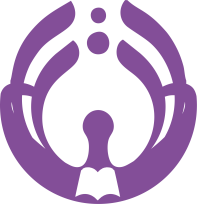 Centar za pravnu pomoć ženama – Center of Legal Assistance for WomenAdresa: Mejdandžik 9; 72000 Zenica; Bosna i HercegovinaTel/fax: +387 32 402-049 e-mail: czppzz@gmail.comWeb: http://www.cenppz.org.baNaziv: Centar za pravnu pomoć ženamaOsnovana:  17.10.1996.Adresa: Mejdandžk 9Grad i državaZenica, Bosna i HercegovinaTelefon/faks00 387 32 40 20 49Mobitel 00 387 60 3111 922E-mail: Facebook profilFacebook pageTwitterYouTubeSkypeczppzz@gmail.comhttps://www.facebook.com/pravnapomoczenama.zenica https://www.facebook.com/czppzz/ https://twitter.com/czppzz https://www.youtube.com/user/CzppZZ czppzz Web site: http://cenppz.org.ba/ Predsjednica skupštineZamjenicaAlmasa SerdarevićSelma BadžićPredjednica CentraMeliha SendićRazvojni programDuška AndrićPravniceAlmasa Serdarević, Dženana Radončić, Amra Bećirović, Tea Pripoljac, Aida NezićProgram asistenticaSelma BadžićAsistentica na pružanju besplatne pravne pomoćiAmila KulenovićKnjigovođa/Finansijska saradnicaLeila TalićIZVOR FINANSIJSKIH SREDSTAVA/DONATORIIZNOS U KMOPĆINA TEŠANJ1400GRAD ZENICA2000MEDIACENTAR SARAJEVO 2015/1610448,67MEDIACENTAR SARAJEVO 2016/1735916,52FONDACIJA LARA BIJELJINA I FONDACIJA 
LOKALNE DEMOKRATIJA (SUBGRANTOVI ZA IZVOĐENJE AKTIVNOSTI U OKVIRU MREŽE/INICIJATIVE)5309,76AMERIČKA AMBASADA SARAJEVO 20814,39KVINNA TILL KVINNA85229,01UNDP BIH28608TRIAL5789,26GLOBAL FUND FOR WOMEN27548,3MINISTARSTVO SIGURNOSTI BIH660DONACIJE FIZIČKIH LICA, LIČNA IZDVAJANJA ČLANICA CPPZ, ADVOKATI - DOSUĐENI IZNOSI NAKNADE ŠTETE ZA ŽENE ŽRTVE KRIVIČNIH DJELA KOJE IZNOSE SU DODIJELILE CPPZ12516,7UKUPNO236240,61Oblast pravaUkupno uslugaPismene uslugeUsmene uslugePorodično20004171583Socijalno551120431Radno963660Krivično72963Diskriminacija551936UKUPNO27746012173OblastUkupnoPismene uslugeUsmene uslugeRazvod braka716180536Povjeravanje mldb. djeteta na roditeljsko staranje46595370Supružansko izdržavanje30257245Utvrđivanje/osporavanje očinstva16427137Utvrđivanje i podjela bračne stečevine26346217Utvrđivanje vanbračne zajednice901278UKUPNO200041715832016. godina2016. godina2016. godina2016. godina2016. godina2016. godina2016. godinaVrste postupaka u kojim su učestovala mldb. djecaBrojmldb. djece po postupcimaSpol mldb. djeceSpol mldb. djeceBroj pismenih podnesakaBroj usmenih savjetaZastupanje na suduZastupanje na suduVrste postupaka u kojim su učestovala mldb. djecaBrojmldb. djece po postupcimaMŽBroj pismenih podnesakaBroj usmenih savjetaZastupanje na suduZastupanje na suduParnični postupak576268308247101111Izvršni postupak28913415511857200Upravni postupak3011371649549100Krivični postupak482226116000UKUPNO1214561653471210411Područje primjeneBroj predmetaZapošljavanje, rad, uslovi rada10Socijalna zaštitta, osiguranje, naknada, pomoć7Pravosuđe i uprava1Obrazovanje, nauka, sport2UKUPNO20Tabela 4: Praćeni predmeti prema vrsti krivičnih djelaTabela 4: Praćeni predmeti prema vrsti krivičnih djelaKrivično djeloBroj predmeta166 Ubistvo15172 Teška tjelesna povreda2173 Laka tjelesna povreda30203 Silovanje7204 Spolni odnošaj s nemoćnom osobom4205 Spolni odnošaj zloupotrebom položaja1206 Prinuda na spolni odnošaj1207 Spolni odnošaj s djetetom5208 Bludne radnje18209  Zadovoljenje pohote pred djetetom ili maloljetnikom-210 Navođenje na prostituciju2211  Iskorištavanje djeteta ili maloljetnika radi pornografije4212 Upoznavanje djeteta s pornografijom-213 Rodoskrvnuće-216 Vanbračna zajednica sa mlađim maloljetnikom1222 Nasilje u porodici143223 Izbjegavanje izdržavanja5362 Nasilničko ponašanje3173 stav 1 tačka e) KZ BiH - Ratni zločin Silovanje-Nešto drugo8TOTAL249